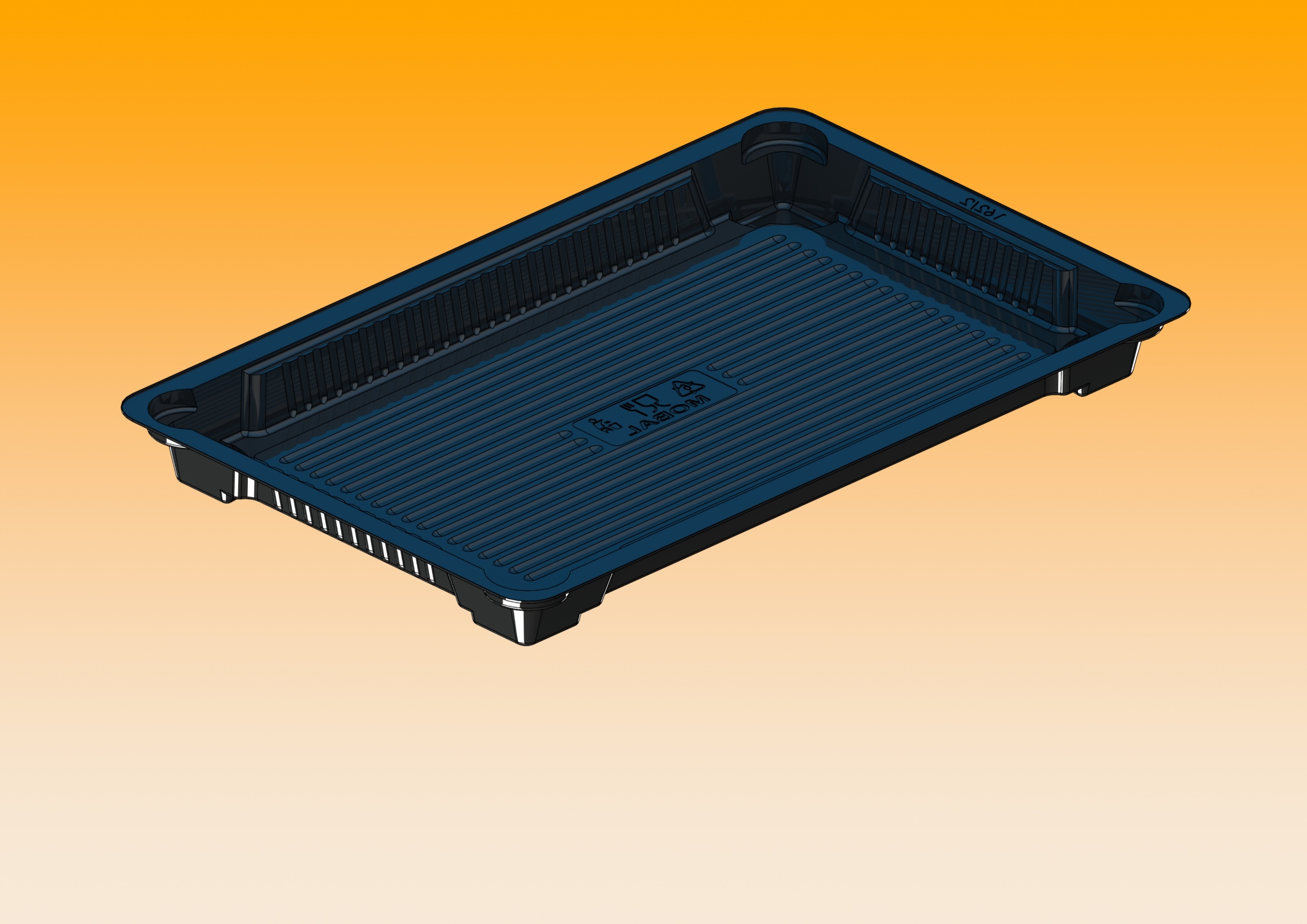 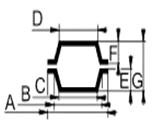 ABCDEFG222X138198X113186X10320Materiál/tloušťkaMateriál/tloušťkaMateriál/tloušťkaKusů/kartónKusů/kartónVáha 1ks (± 10%)Váha 1ks (± 10%)OPS černá 0,35myOPS černá 0,35myOPS černá 0,35my20020010,8 g10,8 gPoznámka: víčko 58/7